FORMULARIO DE SOLICITUD SUBSIDIO PARA LA PRESENTACIÓN DE TRABAJOS DE EXTENSIÓN UNIVERSITARIA 2021 (DOCENTE)CONDICIÓN:                   ORDINARIO                                                                           INTERINOCONTACTO PARA NOTIFICACIÓN:TÍTULO DEL TRABAJO PRESENTADOAUTORES DEL TRABAJO PRESENTADODeclaro bajo juramento que los datos consignados son veraces y me comprometo a presentar la nota de aceptación del trabajo firmado por las autoridades organizadores del evento (o mail recibido de la dirección institucional correspondiente) así como el certificado de participación en la misma en carácter de autor/a del trabajo.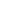 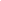 Lugar y Fecha		Firma y Aclaración del solicitante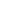 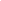 Lugar y Fecha		Firma y Aclaración del Director del proyectoAPELLIDO Y NOMBRE COMPLETOS DEL DOCENTE SOLICITANTEPROYECTO DE EXTENSIÓN ACREDITADO AL QUE PERTENECEDEPARTAMENTO DE CARRERA AL QUE PERTENECECARGO DOCENTEDEDICACIÓNROL EN EL PROYECTO(Director, Co-director, Coordinador o Integrante)CORREO ELECTRÓNICOTELÉFONOMONTO DEL SUBSIDIO SOLICITADO (El mismo no podrá exceder valor del arancel de Inscripción al Congreso correspondiente)